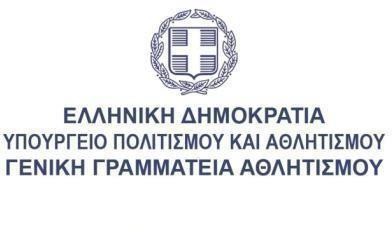 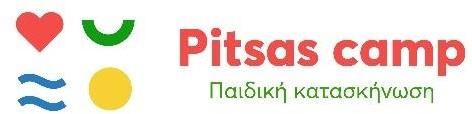 ΙΑΤΡΙΚΗ ΒΕΒΑΙΩΣΗΟ/Η κάτωθι ιατρός...........................................................................................................εξέτασε τον/την ......................................................................του..............................με ημερομηνία γέννησης ........................................ , βεβαιώνει ότι κατά την ημέρατης κλινικής εξέτασης …………/	/ 2021 δεν εμφάνισε συμπτώματα υποκείμενουή μεταδιδόμενου νοσήματος.Η παρούσα εκδίδεται για την είσοδο του παιδιού στην παιδική κατασκήνωση Pitsas CampΥπογραφή και Σφραγίδα Ιατρού………………………….